INDICAÇÃO Nº 7681/2017Sugere ao Poder Executivo Municipal a troca de lâmpada queimada na Rua João Gilberto Franchi, 599, no Jardim das Orquídeas.Excelentíssimo Senhor Prefeito Municipal, Nos termos do Art. 108 do Regimento Interno desta Casa de Leis, dirijo-me a Vossa Excelência para sugerir ao setor competente que, promova a troca de lâmpada queimada na Rua João Gilberto Franchi, 599, no Jardim das Orquídeas, neste municípioJustificativa:Este vereador foi procurado pelos moradores da referida rua, solicitando a troca de lâmpada no referido local, pois a mesma já esta queimada há algum tempo, causando insegurança à população.Plenário “Dr. Tancredo Neves”, em 02 de outubro de 2.017.JESUS VENDEDOR-Vereador / Vice Presidente-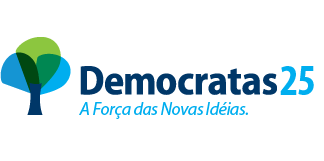 